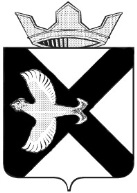 АДМИНИСТРАЦИЯ Муниципального  образования поселок  БоровскийРАСПОРЯЖЕНИЕ02  июня  2014 г.							                                    № 342п.БоровскийТюменского муниципального районаОб утверждении Порядка формирования и ведения реестра муниципальных услуг (работ),  предоставляемых в муниципальном образовании посёлок БоровскийВ соответствии с Постановлением Правительства Российской Федерации от 15.06.2009 N 478 "О единой системе информационно-справочной поддержки граждан и организаций по вопросам взаимодействия с органами исполнительной власти и органами местного самоуправления с использованием информационно-телекоммуникационной сети Интернет", распоряжением Правительства Российской Федерации от 17.12.2009 N 1993-р, распоряжением Правительства Тюменской области от 14.12.2009 N 1841-рп "О реализации Постановления Правительства Российской Федерации от 15.06.2009 N 478", руководствуясь Уставом муниципального образования посёлок Боровский:Утвердить Порядок формирования и ведения реестра муниципальных услуг (работ), предоставляемых в муниципальном образовании посёлок Боровский, согласно приложению к настоящему постановлению.Разместить настоящее распоряжение на сайте муниципального образования посёлок Боровский в информационно-коммуникационной сети интернет.3. Контроль за исполнением настоящего распоряжения возложить на Казанцева А.Н., заместителя главы администрации муниципального образования посёлок Боровский.Приложение к распоряжению администрации муниципального образования посёлок Боровскийот 02.06.2014 г. № 342Порядок
формирования и ведения реестра муниципальных услуг (работ), предоставляемых
в муниципальном образовании посёлок Боровский1. Общие положения1.1. Настоящий Порядок устанавливает правила формирования и ведения реестра муниципальных услуг (работ) (далее - Реестр), предоставляемых в муниципальном образовании посёлок Боровский администрацией муниципального образования посёлок Боровский, муниципальными учреждениями и предприятиями.1.2. Реестр представляет собой утверждаемый распоряжением главы администрации муниципального образования посёлок Боровский сводный перечень муниципальных услуг, предоставляемых физическим и юридическим лицам, содержащий в определенной форме информацию о муниципальных услугах, предоставление которых регламентируется законодательными и иными нормативными правовыми актами Российской Федерации, Тюменской области, муниципальными правовыми актами муниципального образования посёлок Боровский, в том числе административными регламентами предоставления муниципальных услуг.1.3. Формирование Реестра - деятельность по созданию сводного перечня муниципальных услуг, содержащего сведения о:а) муниципальных услугах по реализации полномочий муниципального образования посёлок Боровский, установленных федеральным законодательством, законодательством Тюменской области, Уставом муниципального образования посёлок Боровский и муниципальными правовыми актами;б) муниципальных услугах по реализации отдельных государственных полномочий, переданных в установленном порядке федеральными законами и законами Тюменской области муниципальному образованию посёлок Боровский.1.4. Реестр ведется на бумажном носителе.1.5. В целях обеспечения доступа граждан и организаций к сведениям о муниципальных услугах, предоставляемых уполномоченными органами в муниципальном образовании посёлок Боровский, Реестр размещается на официальном сайте муниципального образования посёлок Боровский и на официальном сайте "Государственные и муниципальные услуги в Тюменской области".Размещение Реестра на официальном сайте "Государственные и муниципальные услуги в Тюменской области" осуществляется в соответствии  с Постановлением Правительства Тюменской области от 30 мая 2011 г. N 173-п "О порядке формирования и ведения электронных региональных реестров государственных и муниципальных услуг (функций) Тюменской области".1.6. Сведения Реестра являются общедоступными и предоставляются заинтересованным лицам бесплатно.2. Порядок формирования Реестра2.1. Формирование Реестра осуществляется сектором по организационной работе, делопроизводству, кадрам и муниципальной службе администрации муниципального образования посёлок Боровский (далее - Сектор).2.2. В целях формирования Реестра заместители главы администрации муниципального образования посёлок Боровский в рамках своей компетенции:а) систематически анализируют нормативные правовые акты Российской Федерации, Тюменской области, муниципальные правовые акты муниципального образования посёлок Боровский с целью выявления муниципальных услуг и способов их предоставления;б) вносят на рассмотрение главы администрации муниципального образования посёлок Боровский информацию (предложения) о муниципальных услугах, для включения в Реестр.2.3. По результатам рассмотрения, анализа, оценки представленной информации (предложений) Сектором формируется Реестр, в том числе вносятся в него необходимые изменения.3. Порядок ведения Реестра3.1. Ведение Реестра осуществляется Сектором.3.2. Сектор обеспечивает:а) ведение Реестра;б) организацию предоставления пользователям на официальном сайте Администрации муниципального образования посёлок Боровский сведений из Реестра;в) размещение информации, содержащейся в Реестре, на официальном сайте "Государственные и муниципальные услуги в Тюменской области".3.2. Сектор имеет право:а) редактировать материалы без согласования с автором информации в части, касающейся орфографии и пунктуации, за исключением нормативно-правовых актов;б) запрашивать и получать необходимую информацию для размещения в Реестре на основании настоящего Порядка и в соответствии с законодательством об обеспечении доступа к информации о деятельности органов местного самоуправления.3.3. Сектор в течение 3 рабочих дней с даты предоставления перечня сведений о муниципальных услугах осуществляет размещение полученных сведений в Реестре и на официальном сайте Администрации муниципального образования посёлок Боровский, «Государственные и муниципальные услуги в Тюменской области».Глава администрацииС.В.Сычева